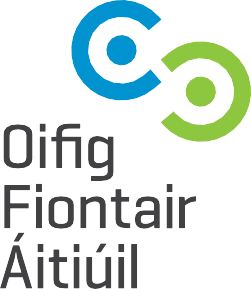 Freedom of Information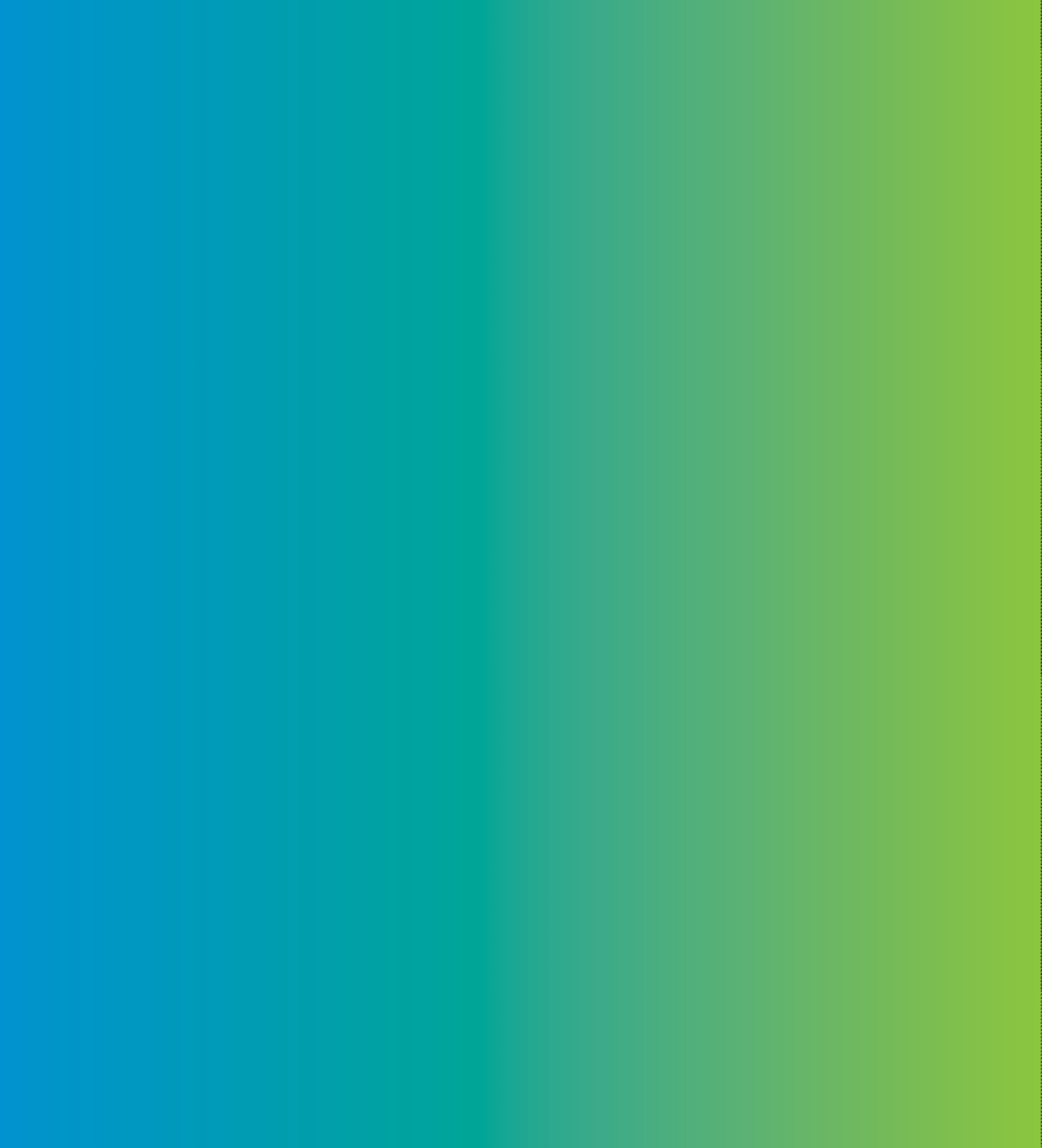 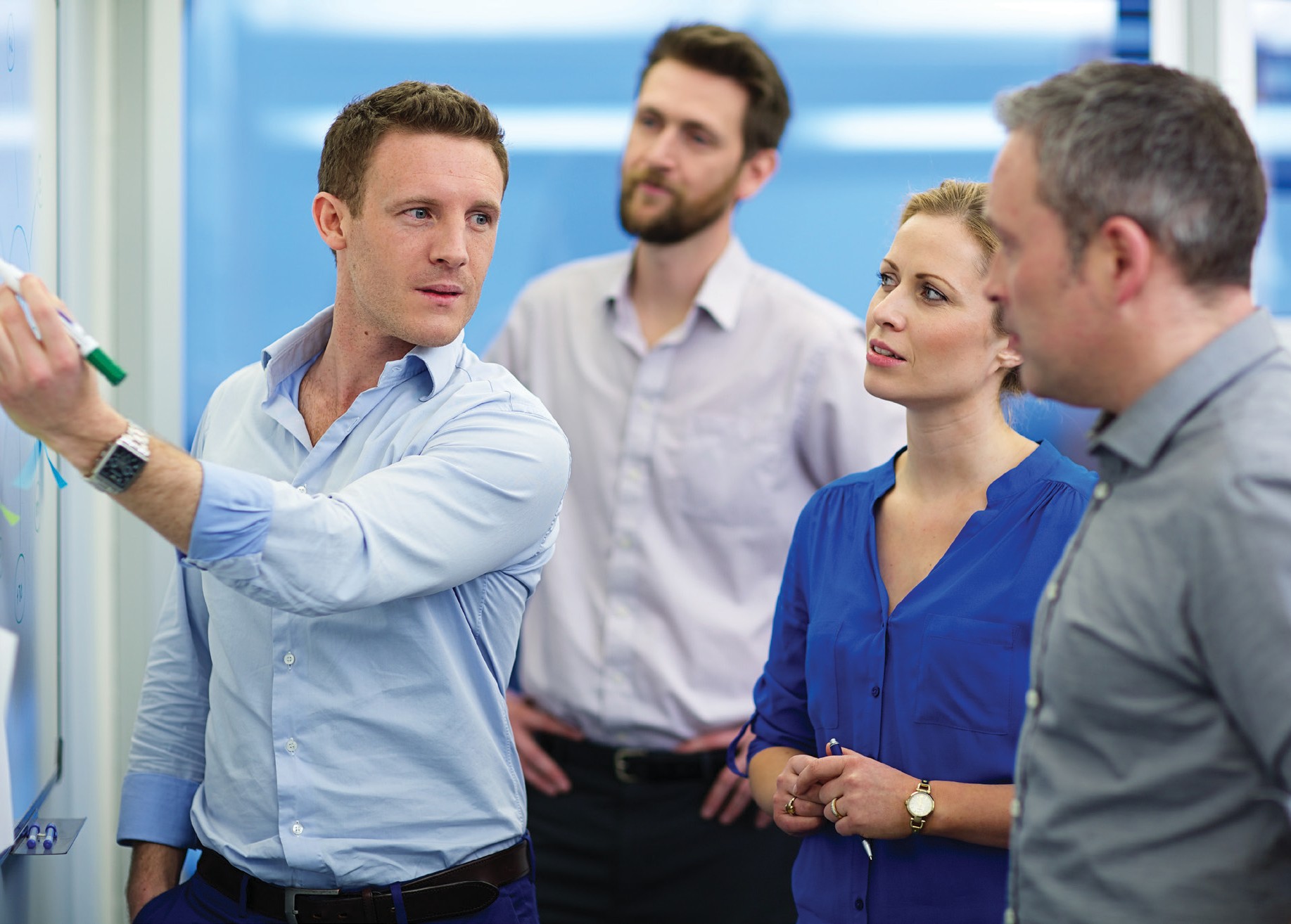 The Local Enterprise Offices will not release any information receivedas part of this application unless it is required by law, including the Freedom of Information Act 2014. The Local Enterprise Offices will, in all cases where a request under the Freedom of Information Acts is made, consult with applicants before making a decision on disclosure of such information.Data ProtectionThe Local Enterprise Office is committed to protecting and respecting your privacy. Our Data Protection Notice tells you about your privacy rights and sets out how we, as a Controller, collect, use, process and disclose your personal data relating to your interactions with us. Please refer to www.localenterprise.ie/legal for copies of our privacy notices.Note:If grant aid is received, itwill be included in the list ofbeneficiaries under Art.115 (2) of Regulation (EU) No. 1303/2013 (Common Provisions regulation). This list will be updated every six months and can be accessed on the Regional Assembly websites....Let’s talk businessEuropean Union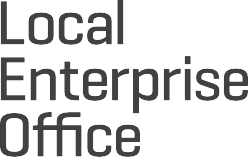 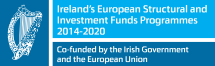 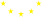 European Regional Development FundÚdaráis Áitiúla ÉireannLocal Authorities Ireland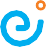 The provision of Technical Assistance for Micro Exporters (TAME) grants will enable clients to explore and develop new market opportunities.TAME Grants will part-fund the costs that can be incurredin investigating and researching export markets, e.g. exhibiting at Trade Fairs, preparing marketing material and developing websites specifically targeting overseas markets. These grants should increase the numbers of LEO clients developing new export opportunities.Grant TermsGrant Covers 50% of eligible costs (net of vat) to a max of €2,500.Applications must be made prior to any expenditure being incurredPayments will be made to approved projects on receipt of proof of payment of all qualifying and approved expenses.Projects eligible for support includeenterprises not employing more than 10 people;enterprises located within the geographic location of the Local Enterprise Officeenterprises operating in the commercial sphereenterprises must demonstrate a market for their proposed product/serviceenterprises engaged in manufacturing or internationally traded servicesInnovative businesses with prototype productsEnterprises must not have received any funding for this proposal from any other sourceEligible  Expenditure categoriesTrade Show Exhibitor costs*Export Specific Marketing MaterialsExport related website development* Note - Economy Flight Costs are eligible with other travel and subsistence costs subject to the Local Enterprise Office maximum limits.2 | Technical Assistance for Micro Exporters Grant Funding GuidelinesApplicant Contact DetailsPromoter:Applicant Business DetailsBusiness Name:Stage of Business (Please tick)Business Structure (Please tick)Pre Start-Up	Start Up (<18 Months)	Growth (>18 Months)Sole Trader/Individual	Partnership	Limited Company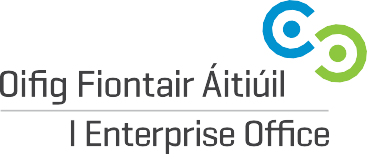 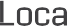 Business AddressLandline	Email AddressWebsiteDate Trading CommencedCurrent Estimated	€ Annual TurnoverTechnical Assistance for Micro Exporters Grant Funding Guidelines | 3Project Sector DetailsSelect the sector(s) in which your business is/will be activePlease provide a brief description of your existing business.4 | Technical Assistance for Micro Exporters Grant Funding GuidelinesEmployment Levels (Current & Estimated Potential) - Including PromotersMarketing InformationWhat % of sales in the previous calendar year was to –Exporting StrategyDescribe your current marketing strategy:Describe your export strategy:Why should the Local Enterprise Office support your application for Export AssistanceTechnical Assistance for Micro Exporters Grant Funding Guidelines | 5Schedule of Planned ExpenditureExport Assistance Grants are designed to assist business promoter(s) with exporting to new markets. The Grant covers 50% of qualifying expenses (excluding VAT), subject to a maximum of €2,500PLEASE NOTE:A Quotation must be provided in respect of each item of planned expenditure.Only Expenditure items that fall under the Category Headings listed below and that that are incurred after the Date of Application may be considered.Payments to State Bodies (including Local Authorities) as well as General Subsistence/Out-of-Pocket Expenses are excluded.Relationship with Other Agencies / InstitutionsHas this business or any of its promoters been in receipt of funding from a State-funded Enterprise Agency?YES	NOIf YES, please provide details including the date, amount and the purpose of the grantWill this project proceed without grant assistance?YES	NO6 | Technical Assistance for Micro Exporters Grant Funding GuidelinesAdditional Information(All of the following must be answered or otherwise your application may be considered invalid)The Local Enterprise Office is committed to its transparency obligations under the General Data Protection Regulation (GDPR). Our data protection notice for personal data that is supplied to us by our clients is available at www.localenterprise. ie/legal This notice contains important information about how we process personal data that is supplied to us by clients. We request that you read the notice carefully and that you ensure that it is made available to any data subjects (e.g. your employees) whose personal data you provide to us.By ticking “ I agree”, you confirm that: (a) you have complied with your own data protection obligations in respect of the personal data that you supply to us and that you are entitled to disclose such personal data to us; and (b) you will ensure that a copy of our data protection notice is sent to data subjects (e.g. your employees) whose personal data you provide to us. (Please tick)I AGREEDo you understand and accept that the Local Enterprise Office will only consider, for funding purposes, those expenses that are eligible and which have been incurred on or after the date this application form is received by the Local Enterprise Office? (Please tick)YES	NODo you understand that the Local Enterprise Office requires all applicants to be in a position to drawdown any funding offer within a maximum of 6 months of any letter of offer and do you accept that in the event of a funding offer being made, any approved amount not drawn down by the offer expiry date will automatically be decommitted? (Please tick)YES	NOA valid Tax Clearance Certificate (TCC) is required by a business that has been approved state funding or confirmation from the applicant by the provision of tax number, tax district and a statement that the applicant is up to date in his/her tax affairs. Do you currently have this certificate or can you provide such confirmation? (Please tick)YES	NONB. You will be required to provide a valid certificate/ confirmation to the Local Enterprise Office before any grant payments can be made.Technical Assistance for Micro Exporters Grant Funding Guidelines | 7Signed DeclarationI/We hereby declare that the details given in this application, together with any supplementary information supplied are true and accurate to the best of my/our knowledge and belief and I/We make this application for financial assistance on the basis of details and information given. I/We have not sought and will not seek grant aid from any other Government-funded agency in respect of this expenditure. I/We have read and fully accept the above terms and conditions attaching to grant aid from the Local Enterprise Office.PLEASE NOTE:THIS APPLICATION FORM MUST BE SIGNED BY THE APPLICANT(S).We will accept a scanned copy of this page.Application Form and supporting information to be signed and returned to the Local Enterprise Office. Contact details can be found at the end of this form.8 | Technical Assistance for Micro Exporters Grant Funding GuidelinesTechnical Assistance for Micro Exporters Grant Funding Guidelines | 9Oifig Fiontair Aitiuil Local Enterprise Office10 | Technical Assistance for Micro Exporters Grant Funding GuidelinesDifig Fiontair Aitiuil Local Enterprise Office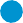 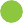 www.localenterprise.ieEuropean UnionEuropean Regional Development Fund·-··-•·•_···.•..Údaráis Áitiúla ÉireannLocal Authorities Irelandn:ENTERPRISE',;., IRELANDPrefix (Mr. / Mrs. /Ms.)First NameLast NameAddress for Correspondence:MobileLandlineEmailServices provided to other businessEnvironment/Green TechnologiesDesign and manufacture of Clothing & FashionFood Manufacturing & ProcessingDigital media, wireless communications,Furniture/Light Consumer Goods ManufactureInternational Consumer ServicesManufacturing OtherCraftMedical Devices ManufactureElectronicsPackaging ManufacturingEngineeringSoftware/ITPotential EmploymentCurrentYear 1Year 2Year 3Full-TimePart-TimeIreland%Export – Specify country -•••Exporting ActivitySupplierItem Cost€ (excl. VAT)Grant Sought(50% Item Cost)Quotation(Please Tick)Trade Show (Attendance/Exhibiting)Trade Show (Attendance/Subsistence)Marketing Materials (Export-Specific)Website Development (Export-Specific)TOTAL COSTS€€Grant ProviderDateAmount (€)PurposePROMOTER NAMESIGNATUREDATEYESNOApplication Form Completed (Signed and Dated)Quotations for Expenses SubmittedConfirmation of Grant Aid sought from other AgenciesCRO Number (Companies Only)